تنويه للمستخدمين:الإحصاء الفلسطيني يواصل العمل على جمع بيانات وانتاج مؤشر الرقم القياسي لكميات الإنتاج الصناعي في ظل جائحة فيروس كوروناالصناعة الفلسطينية تخسر حوالي نصف إنتاجها بسبب جائحة كورونا في شهر نيسان 2020تراجع حاد في كميات الإنتاج الصناعي بحوالي الربع خلال شهر نيسان 2020 مقارنة بشهر آذار 2020، وبحوالي 50% مقارنة مع الأوضاع الطبيعية ما قبل الجائحة، حيث استمرت الإجراءات المرتبطة بجائحة كورونا خلال شهر نيسان 2020. سجل الرقم القياسي لكميات الإنتاج الصناعي تراجعاً حاداً مقداره 23.10% خلال شهر نيسان 2020 مقارنة بشهر آذار 2020، إذ انخفض الرقم القياسي لكميات الإنتاج الصناعي إلى 60.13 خلال شهر نيسان 2020 مقارنة    بـ 78.19 خلال شهر آذار 2020                      (سنة الأساس 2018 = 100).شهدت كافة المحافظات الفلسطينية تراجعاً حاداً في كميات الإنتاج الصناعي بنسب متفاوته حسب الأنشطة الصناعية، تباين هذا التراجع من محافظة لأخرى حسب تركز المنشآت الصناعية فيها، ومن أهم الأنشطة الصناعية التي شهدت تراجعاً حاداً في الإنتاج، صناعة منتجات المعادن اللافلزية الأخرى "الباطون، الحجر والرخام، والإسفلت"، صناعة الأثاث، صناعة الجلد والمنتجات ذات الصلة "صناعة الأحذية"، صناعات تحويلية أخرى "صناعة المجوهرات"، وأنشطة جمع النفايات ومعالجتها وتصريفها واسترجاع المواد.على الرغم من التراجع العام في كميات الإنتاج الصناعي، إلا أن هناك بعض الصناعات شهدت ارتفاعاً اهمها صناعة الملابس نتيجة لتصنيع سلعة الكمامات.حركة كميات الإنتاج الصناعي على مستوى الأنشطة الاقتصادية الرئيسيةسجلت أنشطة التعدين واستغلال المحاجر انخفاضاً حاداً مقداره 27.31% والتي تشكل أهميتها النسبية 2.68% من إجمالي أنشطة ‏الصناعة.‏كما سجلت أنشطة الصناعات التحويلية انخفاضاً حاداً مقداره 24.91% خلال شهر نيسان 2020 مقارنة بالشهر السابق والتي تشكل أهميتها النسبية 82.98% من إجمالي أنشطة الصناعة.وسجلت أنشطة إمدادات الكهرباء والغاز والبخار وتكييف الهواء انخفاضاً مقداره 18.43% والتي تشكل أهميتها النسبية ‏‏11.95% من إجمالي أنشطة الصناعة.‏سجلت أنشطة إمدادات المياه والصرف الصحي وإدارة النفايات ومعالجتها انخفاضاً مقداره 7.30% والتي تشكل أهميتها النسبية 2.39% من إجمالي أنشطة الصناعة.أما على صعيد الأنشطة الفرعية والتي لها تأثير نسبي كبير على مجمل الرقم القياسي، فقد سجلت بعض أنشطة الصناعات التحويلية انخفاضاً خلال شهر نيسان 2020 مقارنة بشهر آذار 2020، أهمها صناعة منتجات المعادن المشكلة عدا الماكنات والمعدات "الألمنيوم"، صناعة منتجات المعادن اللافلزية الأخرى "الباطون، الحجر والرخام، والاسفلت"، صناعة الأثاث، صناعة منتجات المطاط واللدائن، صناعات تحويلية أخرى "صناعة المجوهرات"، صناعة الخشب ومنتجات الخشب، وصناعة الجلد والمنتجات ذات الصلة "صناعة الأحذية".من ناحية أخرى سجل الرقم القياسي لكميات الإنتاج الصناعي ارتفاعاً في بعض أنشطة الصناعات التحويلية منها صناعة الملابس، نشاط الطباعة واستنساخ وسائط الأعلام المسجلة.تنويه لمستخدمي البيانات:على أثر انتشار وباء كوفيد – 19 وما تبعه من تدابير للحد من انتشاره، فقد تم استبدال عملية جمع البيانات لقيم الإنتاج من المنشآت الصناعية المختلفة من الجمع الميداني الى الجمع عبر الهاتف في مختلف المحافظات الفلسطينية.بلغ عدد المنشآت الصناعية التي تجمع منها قيم الإنتاج في فلسطين 365، ونظراً للإغلاق المؤقت للكثير من المنشآت تطبيقاً لخطة الطوارئ في فلسطين، الجدول يوضح الاكتمال لعملية جمع البيانات كالأتي: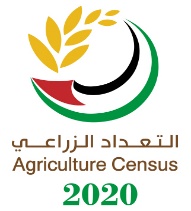 تم تنقيح بيانات مؤشر الرقم القياسي لكميات الإنتاج الصناعي لشهر نيسان 2020، وذلك انسجاماً مع أحدث التوصيات الدولية في هذا المجال.البيان الصحفي القديمالمنطقةعدد المنشآت الصناعية التي جمع  منها بياناتالمنشآت الصناعية التي لم يجمع منها بياناتالنسبة المئوية للمنشآت الصناعية التي جمع منها بياناتفلسطين359698%لمزيد من المعلومات يرجى الاتصال:الجهاز المركزي للإحصاء الفلسطينيص.ب. 1647، رام الله- فلسطين  هاتف: 2-2982700 (972/970) فاكس: 2- 2982710 (972/970) خط مجاني: 1800300300بريد إلكتروني: diwan@pcbs.gov.ps الصفحة الالكترونية: www.pcbs.gov.ps